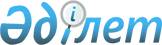 2015 жылғы Әулиекөл ауданында мектепке дейінгі тәрбие мен оқытуға мемлекеттік білім беру тапсырысын, жан басына қаржыландыру және ата-ананың ақы төлеу мөлшерін бекіту туралыҚостанай облысы Әулиекөл ауданы әкімдігінің 2015 жылғы 29 шілдедегі № 208 қаулысы. Қостанай облысының Әділет департаментінде 2015 жылғы 27 тамызда № 5849 болып тіркелді

      "Қазақстан Республикасындағы жергілікті мемлекеттік басқару және өзін-өзі басқару туралы" 2001 жылғы 23 қаңтардағы Қазақстан Республикасы Заңының 31-бабына, "Білім туралы" 2007 жылғы 27 шілдедегі Қазақстан Республикасы Заңының 6-бабы, 4-тармағының 8-1) тармақшасына сәйкес, Әулиекөл ауданының әкімдігі ҚАУЛЫ ЕТЕДІ:



      1. 2015 жылға арналған Әулиекөл ауданында мектепке дейінгі білім беру ұйымдарындағы мектепке дейінгі тәрбие мен оқытуға мемлекеттік білім беру тапсырысы, жан басына қаржыландыру және ата-ананың ақы төлеу мөлшері осы қаулының 1, 2-қосымшаларына сәйкес бекітілсін.



      2. Осы қаулының орындалуын бақылау аудан әкімінің орынбасары 

Т.С. Ержановқа жүктелсін.



      3. Осы қаулы алғашқы ресми жарияланған күннен кейін күнтізбелік он күн өткен соң қолданысқа енгізіледі.      Аудан әкімі                                А. Балғарин

Әкімдіктің       

2015 жылғы 29 шілдедегі 

№ 208 қаулысына 1-қосымша  2015 жылға арналған Әулиекөл ауданының

республикалық бюджет қаражаты есебінен

қаржыландырылатын мектепке дейінгі білім

беру ұйымдарындағы мектепке дейінгі тәрбие

мен оқытуға мемлекеттік білім беру тапсырысы,

жан басына шаққандағы қаржыландыру және

ата-ананың ақы төлеу мөлшері      Кестенің жалғасы:

Әкімдіктің       

2015 жылғы 29 шілдедегі 

№ 208 қаулысына 2-қосымша  2015 жылға арналған Әулиекөл ауданының

жергілікті бюджет қаражаты есебінен

қаржыландырылатын мектепке дейінгі білім

беру ұйымдарындағы мектепке дейінгі тәрбие

мен оқытуға мемлекеттік білім беру тапсырысы,

жан басына шаққандағы қаржыландыру және

ата-ананың ақы төлеу мөлшері      Кестенің жалғасы:
					© 2012. Қазақстан Республикасы Әділет министрлігінің «Қазақстан Республикасының Заңнама және құқықтық ақпарат институты» ШЖҚ РМК
				№Мектепке дейінгі тәрбие және оқыту ұйымдарының әкімшілік-аумақтық орналасуы (аудан, қала)Мектепке дейінгі тәрбие және оқыту ұйымдарының атауыМектепке дейінгі тәрбие және оқыту ұйымдарының тәрбиеленушілер саны1Әулиекөл ауданы"Әулиекөл ауданының әкімдігінің Аманқарағай "Бөбек" бала бақшасы" мемлекеттік коммуналдық қазыналық кәсіпорны902Әулиекөл ауданы"Әулиекөл ауданы әкімдігінің Құсмұрын "Қарлығаш" бала бақшасы" мемлекеттік коммуналдық қазыналық кәсіпорны753Әулиекөл ауданы"Әулиекөл ауданы әкімдігінің білім бөлімінің Әулиекөл бастауыш мектебі" мемлекеттік мекемесі жанындағы толықкүнді шағын орталық50№Мектепке дейінгі тәрбие және оқыту ұйымдарының әкімшілік-аумақтық орналасуы (аудан, қала)Мектепке дейінгі тәрбие және оқыту ұйымдарының атауыМектепке дейінгі ұйымдарда қаржыландырудың жан басына шаққанда бір айдағы мөлшері (теңге)Мектепке дейінгі ұйымдарда ата-аналардың бір айдағы төлемақы мөлшері (теңге)1Әулиекөл ауданы"Әулиекөл ауданының әкімдігінің Аманқарағай "Бөбек" бала бақшасы" мемлекеттік коммуналдық қазыналық кәсіпорны2012355002Әулиекөл ауданы"Әулиекөл ауданы әкімдігінің Құсмұрын "Қарлығаш" бала бақшасы" мемлекеттік коммуналдық қазыналық кәсіпорны2012355003Әулиекөл ауданы"Әулиекөл ауданы әкімдігінің білім бөлімінің Әулиекөл бастауыш мектебі" мемлекеттік мекемесі жанындағы толықкүнді шағын орталық127405500№Мектепке дейінгі тәрбие және оқыту ұйымдарының әкімшілік-аумақтық орналасуы (аудан, қала)Мектепке дейінгі тәрбие және оқыту ұйымдарының атауыМектепке дейінгі тәрбие және оқыту ұйымдарының тәрбиелену-шілер саны1Әулиекөл ауданы"Әулиекөл ауданының әкімдігінің "Айгөлек" Әулиекөл бала бақшасы" мемлекеттік коммуналдық қазыналық кәсіпорны1602Әулиекөл ауданы"Әулиекөл ауданының әкімдігінің "Құсмұрын балалар бақшасы" мемлекеттік коммуналдық қазыналық кәсіпорны1203Әулиекөл ауданы"Әулиекөл ауданының әкімдігінің "Ақбота" бала бақшасы" мемлекеттік коммуналдық қазыналық кәсіпорны1704Әулиекөл ауданы"Әулиекөл ауданы әкімдігінің "Балапан" Құсмұрын бала бақшасы" мемлекеттік коммуналдық қазыналық кәсіпорны605Әулиекөл ауданы"Әулиекөл ауданы әкімдігінің Новонежин "Балдәурен" бала бақшасы" мемлекеттік коммуналдық қазыналық кәсіпорны606Әулиекөл ауданы"Әулиекөл ауданы әкімдігінің білім бөлімінің Чернигов орта мектебі" мемлекеттік мекемесі жанындағы толықкүнді шағын орталық40№Мектепке дейінгі тәрбие және оқыту ұйымдарының әкімшілік-аумақтық орналасуы (аудан, қала)Мектепке дейінгі тәрбие және оқыту ұйымдарының атауыМектепке дейінгі ұйымдарда қаржыландырудың жан басына шаққанда бір айдағы мөлшері (теңге)Мектепке дейінгі ұйымдарда ата-аналардың бір айдағы төлемақы мөлшері (теңге)1Әулиекөл ауданы"Әулиекөл ауданының әкімдігінің "Айгөлек" Әулиекөл бала бақшасы" мемлекеттік коммуналдық қазыналық кәсіпорны2416555002Әулиекөл ауданы"Әулиекөл ауданының әкімдігінің "Құсмұрын балалар бақшасы" мемлекеттік коммуналдық қазыналық кәсіпорны2026755003Әулиекөл ауданы"Әулиекөл ауданының әкімдігінің "Ақбота" бала бақшасы" мемлекеттік коммуналдық қазыналық кәсіпорны2030655004Әулиекөл ауданы"Әулиекөл ауданы әкімдігінің "Балапан" Құсмұрын бала бақшасы" мемлекеттік коммуналдық қазыналық кәсіпорны2229255005Әулиекөл ауданы"Әулиекөл ауданы әкімдігінің Новонежин "Балдәурен" бала бақшасы" мемлекеттік коммуналдық қазыналық кәсіпорны1946055006Әулиекөл ауданы"Әулиекөл ауданы әкімдігінің білім бөлімінің Чернигов орта мектебі" мемлекеттік мекемесі жанындағы толықкүнді шағын орталық113505500